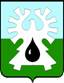 МУНИЦИПАЛЬНОЕ ОБРАЗОВАНИЕ ГОРОД УРАЙХанты-Мансийский автономный округ-ЮграАДМИНИСТРАЦИЯ  ГОРОДА  УРАЙПОСТАНОВЛЕНИЕот_______________	 № ________ О внесении изменения в приложение к постановлению главы города Урай от 03.06.2008 № 1677В соответствии со статьей 104 Жилищного кодекса Российской Федерации, Федеральным законом от 06.10.2003 №131-ФЗ «Об общих принципах организации местного самоуправления в Российской Федерации»:1. Внести изменение в приложение к постановлению главы города Урай от 03.06.2008 №1677 «Об установлении категорий граждан, которым предоставляются служебные жилые помещения специализированного жилого фонда в муниципальном жилищном фонде», дополнив перечень пунктом 127 следующего содержания: «127. Главный редактор муниципального бюджетного учреждения газета «Знамя».».2. Опубликовать постановление в газете «Знамя» и разместить на официальном сайте органов местного самоуправления города Урай в информационно-телекоммуникационной сети «Интернет».3. Контроль за выполнением постановления возложить на первого заместителя главы города Урай В.В.Гамузова.Глава города Урай 		А.В.Иванов